        Wild Rice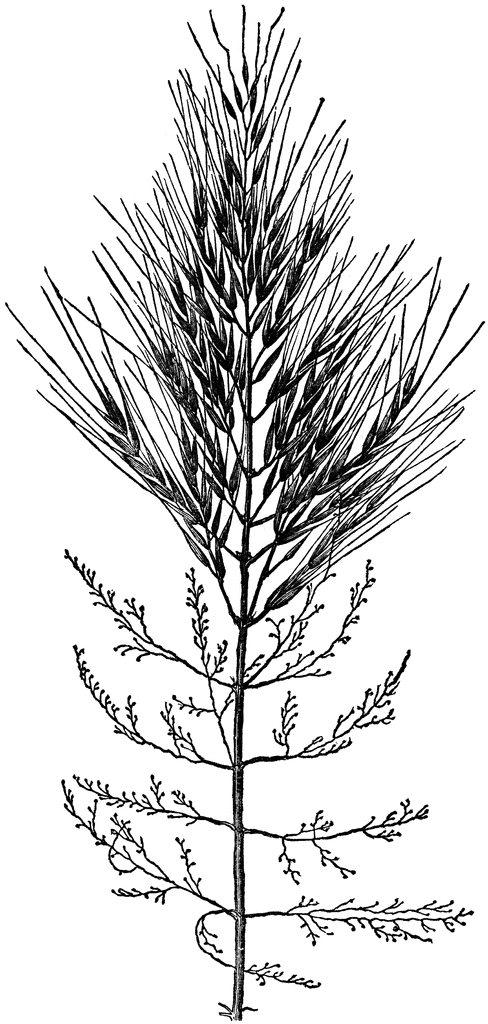             Sovereign Food        Reserved Treaty Right      Protect The Ceded Lands    For The Seventh Generation   For more information, visit www.protectourmanoomin.org
          Wild Rice              Sovereign Food            Reserved Treaty Right         Protect The Ceded Lands      For The Seventh Generation  For more information, visit www.protectourmanoomin.org           Wild Rice              Sovereign Food         Reserved Treaty Right       Protect The Ceded Lands                    For The Seventh GenerationFor more information, visit www.protectourmanoomin.org